МБОУ «Руссковская СШ»Выступление на педагогическом совете «Современный педагог в современной школе» Подготовил: Слободчиков В.Л., директорс. Русское16.11.2023 гЦель: выработка единых представлений участников образовательного процесса о критериях работы современного учителя.Задачи:осмысление педагогами провозглашенных ценностей образования для достижения нового качества образования; мотивация педагогов школы на активное включение в реализацию образовательных проектов;развитие коммуникативных навыков педагогов;выработка критериев работы современного учителя. познакомить участников с понятием «образ учителя» и основными его составляющими; выделить основные стереотипы, касающиеся учителя, и проанализировать их влияние на представления о педагогах в современном обществе; проанализировать представления педагогов о самих себе; выявить профессиональные и личностные качества, способствующие эффективной работе педагогов в новых условиях.Необходимые материалы: чистые листы бумаги формата А4 и А3, ручки, веревочки с разным количеством завязанных узелков, фломастеры, старые журналы, разноцветные стикеры, школьная доска.Аудитория педсовета: участники педагогического коллектива. Количество участников: 12-14 человек. Продолжительность: 1,5 – 2 часа.Оборудование: компьютер, смарт-доска, презентация (Приложение 2), раздаточный материал (листы с ценностями образования), фасилитационное устройство «клейкая стена», карточки для клейкой стены, метки, маркеры, бумага.Форма организации деятельности: групповаяХод педсовета: I этапИзменения в новом учебном году (Презентация+Памятки для учителей)Презентация «Ценности образования» (приложение 1)Задание 1. На экране слайд, на которых написана одна из ценностей образования. Необходимо придумать и изобразить символ ценности и прикрепите на клейкую стену. После представления своих творческих работ. Педагогам предлагается проголосовать за символ. За символ своей группы голосовать нельзя.Задание 2. Для ценности каждая группа должна привести примеры образовательных проектов, которые особенно ярко соответствуют данной ценности. Напишите проекты на карточке, объясните  ваш выбор. Задание 3. Напишите на карточке документы, в которых отражены критерии работы современного педагога. Прикрепите карточку на стену.Задание 4.Еще раз ознакомьтесь с ценностями образования и образовательными проектами. Исходя из этого, предложите критерии работы современного педагога, особенно если он претендует на работу в системе образования. Напишите критерии на лепестках цветка. Прикрепите к центру цветка на клейкую стену.Далее организуется обсуждение. Ведущий круглого стола, формирует цветок, основанный на совместном мнении педагогического коллектива.Задание 5. Подберите к каждой букве понятия «учитель» слово, отражающее сущность успешного современного педагога.Мы с вами и наша школа в современном мире находимся в постоянном развитии. Известно, что инновационное развитие образовательного учреждения осуществляется под воздействием изменений внешних условий и с учетом внутренних тенденций саморазвития.Внешнее воздействие, складывается из государственных инициатив в сфере образования и образовательного заказа ближайшего социального окружения школы.Давайте обсудим, какие же инновации в нашей школе мы имеем на сегодняшний день? (педагоги выходят к доске и записывают свои ответы – можно заранее подготовить список и выбирать из него).Предполагаемые ответы педагогов:- Оснащенность кабинетов компьютером и проектором, два компьютерных класса, мобильный класс, интерактивный тир, интерактивные доски, интернет, маникен-тренажер по оказанию первой помощи, библиотечный фонд, волонтерство, участие в проектах, онлайн-олимпиадах……и т.п.Задание 6. Упражнение «Я рисую инновацию» — педагоги объединяются в группы и каждая группа должна изобразить инновацию в человеческом облике (на листе А4). При этом участникам нельзя разговаривать между собой. <5 мин.> – прикрепляем к доске.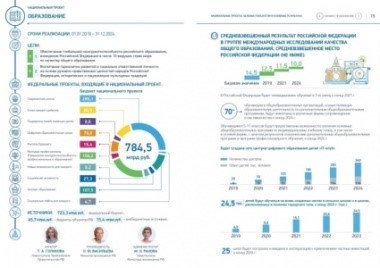 Тренды в образовании - это тенденции в его изменении. Во-первых, это создание новых условий и активных методик обучения, которые являются основой образовательной парадигмы.Во-вторых, возрастающие требования со стороны общества к подготовке критически мыслящей и функционально грамотной личности, способной к непрерывному обновлению своих знаний, быстрому переучиванию и смене области применения своих способностей для успешной жизни в быстро меняющемся мире.Коллеги, а как вы думаете какие инновации из представленных являются в современом мире трендовыми (тренд — основная тенденция (возможный (вероятный) вектор развития событий) изменения чего-либо).Предполагаемые ответы педагогов:- Цифровизация, глобализация, профориентация и т.п.Три тенденции (компьютеризация, гуманизация и непрерывность образования) — главные тренды, влияющие на содержание и процессы обучения. (Приложение 2).Будущее за навыками — навыки поиска, анализа и синтеза информации, работы в команде, креативность и выход за рамки, критическое мышление и сосредоточенность, видение конечного результата («большая картинка») и постоянное обучение (life-long learning).Вот и мы сегодня будем получать навыки работы в команде и обучаться.	<10 мин.>II этап. Мотивационный (с практической деятельностью, педагоги выступают в роли экспертов государственных документов) <20 мин.>На обеспечение прорывного научно-технологического и социально-экономического развития России, повышения уровня жизни, создания условий и возможностей для самореализации и раскрытия таланта каждого человека направлены национальные проекты.12 национальных проектов, одним из проектов является «Образование».Реализация нацпроекта «Образование» по десяти направлениям охватит период с 2019 до 2024 года. Нацпроект, общий бюджет которого составит почти 784,5 млрд рублей, должен обеспечить глобальную конкурентоспособность российского образования, а также вхождение России в число 10 ведущих стран по качеству общего образования, воспитание гармонично развитой и социально ответственной личности на основе духовно-нравственных ценностей народов России, исторических и национально-культурных традиций.Каждая команда получает паспорт федерального проекта «Современная школа» в печатном виде (стр. 1, 2, 5, 44, 45).Задание 7 Работа с документом. Найдите в паспорте проекта ответы на следующие вопросы (можно выделить маркером) и обсудите в команде <8 мин.>:Сроки реализации проекта.	Как вы понимаете термин «гибкие Цель проекта.                                                                  компетенции».Задачи проекта.	Наставничество. Кто может быть Современная школа.                                                       наставником.От каждой команды представитель отвечает на вопрос. Идет обсуждение данного проекта. <5 мин.> Теоретическая часть.Каким должен быть современный учительСовременный образовательный стандарт фокусирует внимание на личных и деловых качествах педагога. Рассказываем, какими компетенциями должен владеть учитель и как их правильно формировать.Какими профессиональными навыками должен владеть педагогСоздание комфортной образовательной средыКомфортная среда создает атмосферу сотрудничества, помогает выстраивать дружественное общение с учениками и способствует организации эффективного образовательного процесса. Если учитель все сделал правильно, ученик готов свободно высказывать собственное мнение. Среди множества точек зрения, возражений и дискуссий рождается истина, ребенок учится ее находить, а учитель уважительно слушает и не допускает пренебрежения. Однако важно соблюсти баланс: при обсуждении учебных тем и в любом неформальном общении с ребенком педагог должен уметь устанавливать дистанцию, не допускать фамильярности, оставаясь при этом для учеников другом, которому можно доверить все, что думаешь.Вовлечение класса в учебный процессКачество учебной деятельности оценивают по уровню вовлеченности детей в учебный процесс. Чтобы ребенку было интересно учиться, педагог должен четко ставить перед собой цель урока. Для знакомства с новым материалом используют одни инструменты и методы, для закрепления или работы над ошибками — другие. Это могут быть:игровые технологии,выезд на природу,эксперимент,просмотр фильма или спектакля,прослушивание музыкальной композиции.Хороший учитель знает их и применяет по назначению. Заинтересовать детей поможет и техническое оснащение кабинета. На уроке учитель может использовать не только стандартные доску, стенды и наглядные пособия. Все больше школ получают современное оснащение — интерактивные доски, проекторы, компьютеры, — что позволяет использовать цифровые форматы и дает доступ к онлайн-ресурсам. Повысить уровень вовлеченности помогает способность учителя заинтересовать детей за счет использования новых методов, технологий, индивидуальных разработок, нестандартных подходов к привычным вещам. Например, интерактивная платформа поможет в игровой форме закрепить полученные знания, а включение в учебную деятельность игрового момента добавит соревновательный аспект.Стратегическое планирование и подбор учебных материаловУчитель должен уметь подбирать учебный материал так, чтобы каждый из детей разобрался в теме урока. В классе могут быть дети с разными способностями, это необходимо учитывать при составлении плана урока.Один из навыков грамотного преподавателя — умение заинтересовать всех детей в классе без исключения. Учитель должен понимать, как сделать так, чтобы успевающим ученикам не было скучно и в то же время не отстранились от обсуждения темы дети, которым новые знания даются не так легко. Поможет стратегия перехода от простого к сложному, когда постепенно в обсуждение включаются все ребята. При закреплении темы эффективна работа в парах или группах.     Цифровые компетенцииИнтерактивных инструментов в образовательном процессе становится все больше, они дают широкие возможности для привлечения внимания детей. Речь не только о стандартной компьютерной грамотности. Учитель должен понимать, какие цифровые инструменты окружают детей, по каким технологиям им удобнее и привычнее работать, тогда коммуникация между учителем и учениками будет эффективнее, а обучение быстрее принесет запланированный результат.Кроме того, задача учителя — объяснить детям, как оперировать большими данными, структурировать и выделять из полученной информации главное, соблюдать правила безопасности в информационном потоке.Применение формирующей оценкиТакая оценка формирует умение анализировать свою деятельность, развивает способность к рефлексии, отражает все образовательные достижения ученика.Оценка педагога должна измерять, что ученики освоили, а что еще необходимо закрепить. Например, после контрольной учитель понял, что часть материала усвоена хорошо, а часть требует дополнительной работы. В такой ситуации педагог планирует дальнейшие занятия так, чтобы плохо усвоенный материал снова повторяли на уроках, несмотря на то что класс перешел к новой теме.Компетентность педагога проявляется и в самооценке — способности поставить оценку и себе за то, что удалось реализовать на уроках, а также понять, над чем следует поработать.Оценка настроений ребят в классеПедагог должен чувствовать настроение детей и общую атмосферу в классе. Это непосредственно влияет на продуктивность обучения. Бывает, что даже успевающий ребенок под воздействием внешних факторов не в состоянии воспринимать учебный материал. Здесь учитель выступает как личностный воспитатель или социальный педагог, приходит на помощь ребенку при необходимости, поддерживает, а не указывает и требует.  Оценить, прочувствовать настрой детей можно при личном общении. Но это совершенно не значит, что за детьми нужно устанавливать контроль и нарушать личные границы. При необходимости учитель может обратиться за советом к школьному психологу.Поддержание имиджа и профессиональной этикиВ современной российской школе существуют требования к внешнему виду учителя. Они запрещают носить слишком откровенную, неопрятную одежду, вещи из прозрачных материалов, укороченные модели. Как правило, одежда педагога — это деловой костюм или платье, строгая блузка, юбка или брюки.Речь преподавателя должна соответствовать литературным нормам. Так педагог показывает пример конструктивного общения и взаимодействия в обществе. Стоит избегать оценочной лексики, резких высказываний, бранных слов. Иногда при правильной оценке ситуации учитель может использовать сленговые слова или номинации из лексики детей, чтобы наладить с ними близкий контакт. Это ни в коем случае не должны быть ругательные или экстремистские понятия. Если педагог не знает значения слова, которое употребил ребенок, помогает смекалка, чувство юмора, умение сменить тему разговора.   Какими личностными качествами должен обладать педагогСтремление совершенствоватьсяЗнания в современном мире расширяются и приобретают новые форматы, поэтому педагог должен уделять время самообразованию. Проводить уроки по старым конспектам теперь невозможно: меняются технологии и стратегии преподавания, появляются современные инструменты и сервисы, каждое новое поколение детей отличается от предыдущего.Повышение квалификации не должно быть формальностью. Потребность в саморазвитии — это внутренняя потребность педагога. Если он не развивается, он не сможет вдохновить на развитие никого другого. Более подробно о том, зачем учителю учиться, читайте в статье.Умение выстраивать коммуникацииНавык взаимодействия и построения эффективных коммуникаций пригодится и при общении с родителями детей. Это значимое качество для профессиональной деятельности учителя. В работе часто приходится выяснять, почему у ребенка возникли проблемы в обучении или социальной адаптации, уточнять мнение родителей, их возможности в плане взаимной поддержки и координировать план действий.Основные правила взаимодействия с родителями и детьми:уметь слышать собеседника,общаться в спокойном уважительном тоне,избегать прямых обвинений,не поддаваться на провокации,держать дистанцию и не переходить на личности.В общении с родителями учитель должен не только уметь обсуждать проблемы ребенка, выяснять причины происходящего, но и принимать решения о дальнейших действиях. Здесь пригодятся знания из педагогики, социологии, психологии социального конфликта.      Творческое мышлениеТворчество в работе педагога проявляется на разных уровнях: это разработка собственной стратегии преподавания и взаимодействия с учениками. Использование оригинальных методик и построение интересного плана урока — тоже творчество. Все дети разные, к каждому требуется особый подход. Если учитель умеет выстроить образовательный процесс таким образом, что каждому ребенку было интересно, — это творчество. Повышенное терпениеДля педагога это важнейший личностный навык. Нередко детям приходится повторять одно и то же много раз. Более того, все образовательные программы построены на освоении, повторении и закреплении материала. Сохранить спокойствие и выработать повышенное терпение помогают специальные психологические практики. Терпение в процессе воспитания приносит свои плоды, достаточно только подождать.Неравнодушие к окружающимЭто качество, которое учитель должен не только активно проявлять сам, но и привить своим ученикам. Настоящий учитель умеет видеть и чувствовать ребенка, его желания и потребности. Оставаться равнодушным опасно, это может не только затормозить образовательный процесс, но и привести к прямым конфликтам в классе. Учитель должен быть готов помочь ученику как в учебе, так и в решении личных проблем, дать совет, выделить время для разговора, привлечь при необходимости других специалистов. Важно отличать потребности от капризов, выяснять причину поведения ребенка и работать с ним дальше с ее учетом. При этом надо оставаться другом, а не превращаться в строгого судью.Любовь к работеПедагог постоянно работает с людьми, поэтому без любви к работе будет сложно демонстрировать достойный пример своим ученикам. Стать хорошим учителем, постоянно обучаться новому и развиваться можно, только если любишь свою профессию. Дети чутко воспринимают настроения взрослых, подкупить их невозможно. Любовь к детям и своему предмету — не требование, а необходимость для учителя.Как формировать и развивать необходимые навыкиЛичностные качества развиваются задолго до прихода в профессию, однако все поддается коррекции в процессе работы. А профессиональные навыки учитель получает и расширяет постоянно:проходит обучение на семинарах, курсах повышения квалификации и переподготовки,работает в методических объединениях,ведет исследовательскую деятельность,осваивает современные технологии,участвует в конкурсах профмастерства.Если учитель понимает важность своей профессиональной компетентности и стремится к самообразованию, он успешно использует все предложенные ему возможности. Образованный и постоянно развивающийся педагог способен подобрать оптимальные инструменты для передачи знаний, чувствовать настроение класса и управлять им, повышая эффективность обучения.      Крылатую фразу древнегреческого философа Ксенофонта: «Никто не может ничему научиться у человека, который не нравится» можно посчитать «первой ласточкой» в направлении изучения положительного образа учителя. Существует ли специфика образа учителя? Несомненно. В современном, потерявшем многие былые ориентиры российском обществе профессия учителя утратила былые высоты, и необходимость ее реабилитации не вызывает сомнения. Конечно, требуется государственная поддержка педагога. Но всегда ли только экономический фактор определяет представления учителя о самом себе и отношение к нему со стороны учащихся и родителей? Совокупность представлений о том или ином педагоге у окружающих его людей можно назвать имиджем того или иного учителя. Имидж есть у каждого педагога вне зависимости от его личных взглядов на эту тему.  Современными отечественными исследователями выявлено противоречие в значимости личностного имиджа педагога для учеников и учителей. По данным Е.Русской, в списке десяти профессионально значимых качеств учителя в конце XX столетия имидж занимает второе место с точки зрения детей и лишь восьмое – с точки зрения самих учителей.На педагога смотрят внимательно. Образ учителя сохраняется в памяти в самых ярких внешних характеристиках. Грамотно реализовать функцию самоподачи в педагогическом общении преподавателю важно, особенно в момент формирования первого впечатления о себе. На основе первого впечатления формируется изначальный и нередко довольно устойчивый стереотип восприятия педагога, который играет большую роль в возникновении педагогического воздействия, влияния на учащихся. Формируя стратегию и тактику самоподачи, необходимо учитывать, что 85% людей строят свое первое впечатление на основе внешнего облика человека.Общество, порождая требования к профессионализму педагога, влияет на содержание представления об учителе. Но из поколения в поколение неизменными остаются такие качества «идеального учителя», как любовь к детям, доброжелательность, искренность, умение общаться. Будет полезно переосмыслить некоторые традиционные педагогические понятия. Результатом этого будет создание новой системы подготовки учителей, любящих и уважающих своих учеников.К учителю предъявляется много требований. Составлены специальные профессиограммы, в которых определены профессионально значимые качества личности. Разработаны и специальные критерии оценок владения ими. Важнейшим качеством все же является гармония взаимоотношений взрослых и детей.В настоящее время весь цивилизованный мир стремится к гуманизации образования, мы чаще говорим о личностно-ориентированном обучении, поэтому каждый педагог, занимаясь самоанализом, обнаружив наличие коммуникативных барьеров в общении с детьми, коллегами, руководителем, может при желании измениться. При этом будем опираться на идеи гуманистической психологии, предельно четко сформулированные К.Роджерсом в виде трех необходимых и достаточных, по его мнению, условий личностных изменений:•  Эмпатия (способность проникать во внутренний мир другого человека, сопереживать ему)• Безусловное, позитивное отношение к другому (т.е. принятие его со всеми достоинствами и недостатками, вера в то, что у человека есть потенциальные возможности для понимания и изменения себя в позитивном направлении)•  Искренность (естественность, открытость в отношениях с другими)Речь идет именно о личностных изменениях при строительстве отношений с людьми. Они неизбежны, если мы действительно заинтересованы друг в друге, если идем друг другу навстречу, они же и приносят нам удовлетворение. Несомненно, эти изменения в первую очередь должны касаться педагога, так как именно он несет ответственность и за эффективность работы ученического коллектива и за психологический климат, от которого в решающей степени зависит физическое и психическое здоровье вверенных ему людей. Поэтому он должен быть и организатором, и вдохновителем, и – когда нужно – психотерапевтом.Р.Бернс выделил следующие личностные качества хороших учителей через характер их взаимоотношений в классе:•  Эмоциональная стабильность, личностная зрелость и социальная ответственность;•  Способность проявлять тепло и заинтересованность в общении;• Адекватность восприятия.Результаты анкетирования обучающих и учителей. Каким видят современного учителя и ученики. Работа с диаграммами.Эталон «современного успешного учителя» – к чему нужно стремиться. На основании предыдущих этапов работы участники педагогического совета моделируют портрет «современного успешного учителя»Задание 8  Мозговой штурм «что нам мешает быть успешными?»Педагогам предлагается разделиться по группам и заполнить таблицу:Результаты работы в группах презентуются и обсуждаются.ЗаключениеУчитель – прежде всего человек. Поэтому успешный учитель - это гуманная личность, способная сочувствовать и сопереживать. Гуманность проявляется в высокой нравственности и доброте. Педагог не может быть успешным, если не находит личностный подход к ученику. Настоящий учитель готов в любую минуту прийти на помощь к ребенку, для которого важна поддержка старшего товарища. Учитель - друг по отношению к детям, их помощник, советчик и союзник. Не человек, дающий готовые истины, а искатель, странник, всегда находящийся в пути. Он считается с мнением своих учеников, принимая как должное инакомыслие и проявляя терпимость к людям, имеющим точку зрения, не совпадающую с его позицией. Успешный педагог способен к сотрудничеству как с учениками, так и со своими коллегами. Главную свою задачу современный учитель видит в развитии личности ребенка; формировании социально значимых качеств: умение самостоятельно мыслить, эффективно решать проблемы, которые ставит перед человеком жизнь и которые не подразумевают единственно верного решения, качество его работы определяет, в первую очередь, успешная социализация его учеников. Одним из главных факторов успешной деятельности учителя является его профессионализм. Успешный педагог – это специалист постоянно совершенствующий свое мастерство, чтобы соответствовать высоким профессиональным требованиям; опирающийся на свои сильные качества и постоянно работающий над устранением слабых; стремящийся овладевать новейшими педагогическими технологиями, а главное умеющий применять их в своей работе. Успешный учитель, безусловно, всесторонне развитый и образованный человек. Педагог – это уже не просто профессия, это мировоззрение, стиль жизни и, главное, совокупность лучших человеческих качеств.Оглашается проект решения педагогического совета.Решение педагогического советаПринять к сведению материалы педагогического совета и использовать полученные знания в педагогической работе (ответственные  - педагоги, постоянно).Классным руководителям: помочь родителям зарегистрировать всех учащихся в ЦОС «Моя школа» до 27.12.2023 гУчителям-предметникам: использовать материалы ЦОС «Моя школа»,  постоянно.Для общения с родителями и учащимися использовать платформу Сферум и VK messenger, постоянно.ПРИЛОЖЕНИЕ 3 Современные тренды в области образованияМы собрали современные тренды в области образования1, на которые стоит обратить внимание, чтобы оставаться «на плаву» в условиях новых технологий и глобалиизирующихся рынков. Данные тренды будут полезны к рассмотрению всем участникам образовательной деятельности – специалистам, работодателям и учебным заведениям.1.	Обучение в течение всей жизниСтановится очевидным – обучение в течение всей жизни – тренд.Одним из навыков «человека будущего», кроме навыка постоянно учиться, как это не парадоксально звучит, становится обратный навык	–	разучиваться.	Разучиваться	необходимо,	чтобы воспринимать новое в быстро меняющейся среде, поскольку ранее полученные стереотипы и формы поведения мешают развиваться. Также бытует мнение, что развитию детей препятствуют родители, которые не могут предположить владение какими навыками и компетенциями может быть востребовано через 5 лет.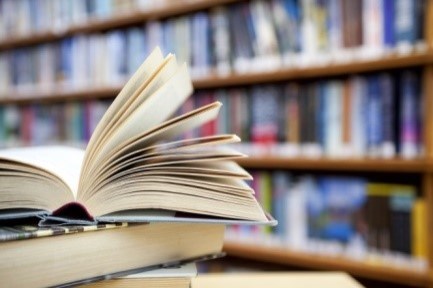 В Сингапуре (общепризнанный лидер в области образования) непрерывное образование граждан 40+ возведено в статус государственной задачи. И к этому вскоре придет весь мир. Поэтому в быстро меняющемся мире человеку придется продолжать обучение в течение всей жизни, часто самостоятельно осваивая новые навыки.2.	Индивидуальные траектории развитияВремя одной профессии, полученной в начале карьерного пути, безвозвратно уходит.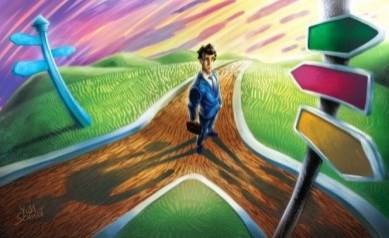 Специалист осваивает новые профессиональные навыки в течение всей жизни. Эти навыки, в силу определённых условий и возможностей, у всех индивидуальные. Для того, чтобы быть востребованным, необходимо	выстраивать	индивидуальные	траектории	развитиякомпетенций. Современные технологии позволяют это сделать.Например, в самом первом документе «Атлас новых профессий», который выпущен Агентством стратегических инициатив (АСИ), можно найти профессию, которая будет востребована в современном мире – дизайнер образовательных траекторий. Это человек или человек вместе с искусственным интеллектом, которые на входе определят существующий уровень компетенций, умений и навыков конкретного специалиста и на основе его желания, допустим, через 3 года стать руководителем приоритетного государственного проекта, подсказать, для достижения этой цели какими дополнительными компетенциями ему нужно обладать, как их получить, и где подтвердить.3.	Цифровая экономика и диджитализацияВ современном мире роль диджитализации сложно переоценить. Смартфоны и планшеты давно стали неотъемлемой частью жизни современного человека. Получать знания с помощью цифровых помощников – это важный тренд в образовании.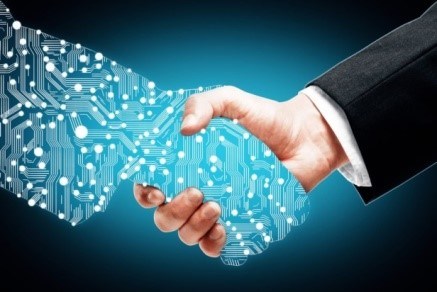 В Финляндии давно перешли на «перевернутое обучение». Человек изучает теорию вопроса через устройство цифрового мира: гаджеты, телевизоры, компьютеры… А в класс приходит для того, чтобы под руководством преподавателя закрепить полученные знания на практике.В Российских ВУЗАх и школах используется обратный принцип, который, к сожалению, становится	уже	неактуальным.	Получить	информацию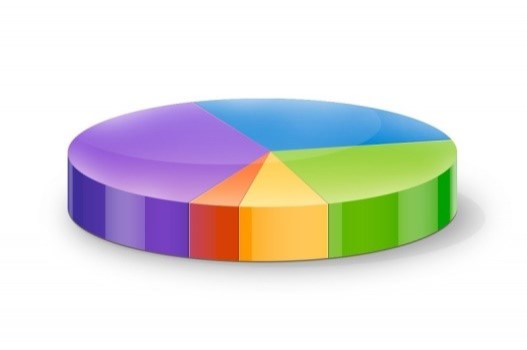 становится проще из дома через интернет. 4.	Порционное обучениеСпособы подачи информации изменят структуру обучения.Довольно сложно 1,5 часа сидеть перед экраном. Поэтому «порции» обучения будут становится меньше.Эту идею подтверждают и в Сингапурском «Агентстве будущего» - «порции знаний», которые человек способен освоить, будут минимизироваться. Поэтому в Сингапуре переходят от длительных учебных программ к краткосрочным курсам – так называемым капсулам знаний, которые можно освоить по пути из дома на работу в метро или за рулем автомобиля.5.	ГеймификацияМногие организации уже перешли на принцип геймификации с целью построения замотивированных, работающих проектных команд.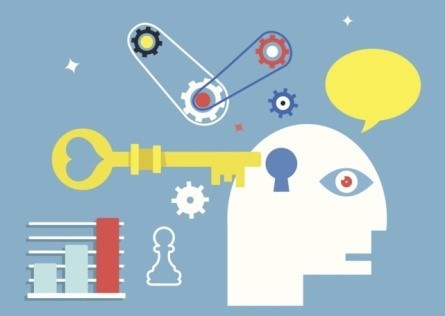 Причиной стало увеличение числа специалистов поколения Y на российском рынке труда. Эти люди выросли на компьютерных играх, у них другая система ценностей и профессиональной мотивации.Игровой, соревновательный момент, который подкреплен визуализацией, накоплением баллов или виртуальных бонусов может стать серьёзным мотивирующим фактором для них.6.	Узкая специализацияЕще одна бесспорная тенденция будущего – узкая специализация.Работодатели будут набирать в свои команды вполне конкретных людей, которые способны выполнять заранее определённую ролевую функцию.	Поэтому	специалистам	нужно	обладать специализированными       навыками,	которые       необходимы	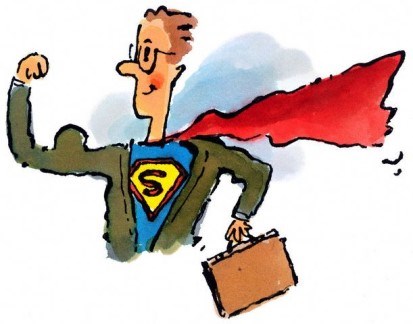 в определенном контексте. В проектном управлении все проектные специалисты ориентированы на выполнение конкретных функций и ролей.Центр оценки и развития проектных компетенций внимательно следит за современными трендами в образовании и уделяет большое внимание развитию индивидуальных траекторий профессионального развития проектных компетенции специалистов.ПРИЛОЖЕНИЕ 4Общешкольный образовательный проект «ЧИТАЕМ ВМЕСТЕ»Цель проекта: объединение усилий педагогического коллектива, школьной библиотеки, семьи в формировании у ребенка потребности в чтении; возрождение традиций семейного чтения, бережного отношения к семье, книге, слову.Миссия проекта: приобщение детей, подростков, молодежи, родителей за счет формирования нового имиджа чтения.Целевая аудитория: обучающиеся, родители, педагоги, гости школы. Чтение играет огромную роль в образовании, воспитании и развитии человека; книга сегодня, независимо от формы ее представления (печатной или электронной), по-прежнему остается основой культуры и грамотности.Этапы проекта1 этап. Подготовительный:Определить проблему; поставить цели; назначить руководителя; Определить внутренний и внешний результаты проекта;Оценить ресурсы школы; определить критерии результативности; Сформировать рабочие группы, определить участников проекта.2 этап. Проектирования:Разработать этапы проекта;Подготовить перечень конкретных действий, сроки и ответственных.Подготовить и утвердить приказ руководителем школы о реализации общешкольного проекта.3 этап. Основной.Мероприятия общешкольного образовательного проекта «Читаем вместе»4 этап. Заключительный.Подвести итоги работы, подготовить отчет о реализации проекта;Зафиксировать проблемные моменты и пути решения проблем для будущих проектов; Поощрить участников проекта;Подготовить публикации по реализации проекта для педагогического сообщества.ПРИЛОЖЕНИЕ 5Проект «Билет в будущее»«У меня есть мысль — создать еще один проект для совсем молодых наших граждан, для учеников от шестого до десятого класса, «Билет в будущее» можно его назвать».Путин В.В. Форум «Наставник». Февраль 2018 года В рамках прошедшего в феврале 2018 года форума «Наставник» Президент РоссииВладимир Путин предложил запустить проект по профориентации школьников «Билет в будущее».Оператором нового единого проекта по профориентации стал Союз «Агентство развития профессиональных сообществ и рабочих кадров «Молодые профессионалы (Ворлдскиллс Россия)».Цель проекта:	«Старт для профессионального самоопределения и построения индивидуальной образовательной траектории».Миссия проекта: «Возможность освоения практической деятельности через работу с лучшими носителями компетенций».Целевая аудитория — это те дети, которые в настоящий момент выбирают будущую профессию или направление профессиональной деятельности. Сам проект нацелен на то, чтобы дети получили возможность не просто узнать или увидеть профессию, а именно попробовать ее.Первый этап проекта – дистанционное тестирование обучающих.Задачи тестирования:1. Оценка	и	самооценка	метакомпетенций,	необходимых	для	освоения профессиональной деятельности.2. Профессиональное самоопределения в один из блоков компетенций (отраслей). 3. Определение уровня текущей осведомленности по конкретным компетенциям.4. Фиксация профиля поведения в цифровой системе с возможностью самостоятельного выбора тематики заданий.После тестирования и подтверждения личности через ЕСИА школьники получат «билеты» в порядке живой очереди для прохождения профессиональных проб и предпрофессиональных проектов, релевантных интересам и уровню подготовки школьника.Планируется, что в России такой «билет» получат более 10 миллионов школьников 6-11 класса.В рамках профессиональных проб каждый участник пройдет через 2+ компетенции из блоков: 	цифровые компетенции до месяца (он-лайн курсы);	«Аналоговые» компетенции (1,5-4 часа), практика на площадке.Все участники проекта получают он-лайн курсы по SOFT SKILLS «Атласа новых профессий».Тренды в образованииПорционное обучениеТренды в образованииПорционное обучениеТренды в образованииНепрерывность образованияПорционное обучениеТренды в образованииНепрерывность образованияТренды в образованииНепрерывность образованияУзская специализацияТренды в образованииУзская специализацияТренды в образованииУзская специализацияТренды в образованииТренды в образованииКомпьютеризацияГеймификацияТренды в образованииКомпьютеризацияГеймификацияТренды в образованииТренды в образованииИндивидуальные траектории развитияТренды в образованииГуманизацияИндивидуальные траектории развитияТренды в образованииГуманизацияИндивидуальные траектории развитияТренды в образованииГуманизацияИндивидуальные траектории развитияТренды в образованииГуманизацияТренды в образованииГуманизацияПроектная деятельностьТренды в образованииПроектная деятельностьЧто мешает мне соответствовать портрету «современного успешного учителя»?Как преодолеть данные препятствия? МесяцДаты проведенияНазвание мероприятияПримечаниеСентябрь3 – 7 сентябряДень грамотности8 сентября – Международный день грамотностиСентябрь10 – 14 сентябряВ гостях у Л.Н. Толстого (10 кл.)9 сентября – 190 лет со дня рождения Л.Н.ТолстогоОктябрь24 октября (среда)Единый классный час (1-11 кл.)27 октября – Международный день школьных библиотекНоябрь12 – 16 ноябряКонкурс «Живая классика» (5-11 кл.).МО учителей русского языка и литературы28 октября – 200-летний юбилей И.С. ТургеневаНоябрь21, 22 ноябряАкция «Реклама книги-юбиляра» (1-11 кл.)Общешкольное мероприятие Видео19 ноября – День рождения школы Фото 1-4 кл. Фото 5-11 кл.Декабрь10-14 декабряЕдиный классный час14 декабря – День«День чтения» Классные руководителиНаума-грамотникаОбщешкольное и классные собрания«Книга в жизни школы: отношение обучающихся к учебной и художественной литературе».Январь14 – 18 январяВыпуск фотогазет13 января – День российской печатиЯнварь28 января – 1 февраляИгра-викторина для 1-9-х классов «Папа, мама, я – читающая семья!»Классные руководителиФевраль11 – 15 февраляКонкурс чтецов басен И.А. КрыловаМО учителей русского языка и литературы,МО учителей начальных классов, ДК13 февраля – 250 лет со дня рождения И.А. КрыловаМарт25 – 30 мартаКнижная выставка «Путешествуй с книгой!» Школьная библиотекаВсероссийская неделя детской и юношеской книгиАпрель22 – 26 апреляПраздник английской книги МО учителей английского языкаМай1 – 9 маяАкция «Читаем вместе, читаем книги о ВОВ» Общешкольное мероприятиеhttps://vk.com/novogurschoolВсемирный день чтения вслух(в начале весны)Май15 маяДень славянской письменности и культурыМО учителей русского языка и литературыДень святых Кирилла и Мефодия — российское название праздника, приуроченного ко дню памяти святых равноапостольных братьев Мефодия и Кирилла (IX век)Награждение участников проекта на итоговой линейкеНаграждение участников проекта на итоговой линейкеНаграждение участников проекта на итоговой линейкеНаграждение участников проекта на итоговой линейке